ΘΕΜΑ: «Χορήγηση   ειδικής άδειας  (ευπαθείς ομάδες)  σε εκπαιδευτικό λειτουργό»Έχοντας υπόψη:Τις διατάξεις του άρθρου 25 της από 14-3-2020 Πράξης Νομοθετικού Περιεχομένου  (ΦΕΚ 64/τ.Α’), όπως αυτή κυρώθηκε με το άρθρο 3 του Ν.4682/2020 (ΦΕΚ 76 Α’)Την με αρ.πρωτ. ΔΙΔΑΔ/Φ.69/126/16316/20-9-2020 εγκύκλιο του Υπουργείου Εσωτερικών (ΑΔΑ: ΩΩΔΩ46ΜΤΛ6-2ΞΧ)Την με αρ.πρωτ.136503/Ε3/08-10-2020 εγκύκλιο του Υ.ΠΑΙ.Θ. με θέμα: «Ενημέρωση για άδειες εκπαιδευτικών και μελών ΕΕΠ-ΕΒΠ  βάσει ρυθμίσεων για την αντιμετώπιση της ανάγκης περιορισμού της διασποράς του κορωνοϊού»Την αριθμ. Φ.353.1/324/105657/Δ1/16-11-02 υπουργική Απόφαση του ΥΠΕΠΘ «Καθορισμός των ειδικότερων καθηκόντων και αρμοδιοτήτων των Προϊσταμένων των Δ/νσεων και Γραφείων Α/θμιας και Β/θμιας του κράτους» όπως  τροποποιήθηκε με την αριθμ. Φ.353.1/26/153324/Δ1/25-9-2014 Υ.Α  και δημοσιεύθηκε στο ΦΕΚ αρ.2648 τ.Β’/7-10-2014 Την από…………….  αίτηση του κ. …………….., δασκάλου/δασκάλας του …..Δημοτικού Σχολείου ………………  Το με αρ.πρωτ………..παραπεμπτικό προς τον θεράποντα ιατρόΤην από ……… ιατρική βεβαίωση του θεράποντος ιατρού κ.…………./ την γνωμάτευση του Νοσοκομείου…………Αποφασίζουμε    	Χορηγούμε  στoν   κ. ……….   , δάσκαλο, εκπαιδευτικό  λειτουργό Α/θμιας  Εκπ/σης, …… (…) ημέρες  ειδική άδεια με αποδοχές  από …….     έως  ……..  ΚΟΙΝΟΠΟΙΗΣΗ1. …  Δ.Σχ. ………2. Ενδιαφερόμενος/η                                               Ο   ΔΙΕΥΘΥΝΤΗΣ ΤΟΥ ΣΧΟΛΕΙΟΥ3. Π.Μ. υπαλλήλου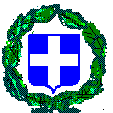 ΕΛΛΗΝΙΚΗ ΔΗΜΟΚΡΑΤΙΑΥΠΟΥΡΓΕΙΟ ΠΑΙΔΕΙΑΣ                                      ΚΑΙ ΘΡΗΣΚΕΥΜΑΤΩΝ


                    Λιβαδειά:    01/10/2020                     Αρ. Πρωτ:  ……….                     Φάκελος:    ……….ΠΕΡΙΦΕΡΕΙΑΚΗ ΔΙΕΥΘΥΝΣΗ ΠΡΩΤΟΒΑΘΜΙΑΣ ΚΑΙ ΔΕΥΤΕΡΟΒΑΘΜΙΑΣ ΕΚΠΑΙΔΕΥΣΗΣ ΣΤΕΡΕΑΣ ΕΛΛΑΔΑΣΔΙΕΥΘΥΝΣΗ Π. Ε. ΒΟΙΩΤΙΑΣ                             ΣΧΟΛΕΙΟΔ/νση:………………………………..Τ.Κ.: …………………………………Πληροφορίες: …………………..Τηλ: ………………………………..Fax:  …………………………………         URL:http://.............................Ε- mail:  ………………………………..                     ΑΠΟΦΑΣΗ